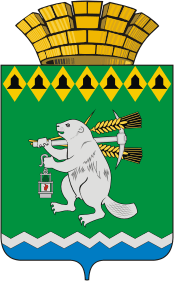 Администрация Артемовского городского округа ПОСТАНОВЛЕНИЕот    20.01.2020                                                                                      №  33-ПАО внесении изменений в Административный регламент предоставления муниципальной услуги «Утверждение схемы расположения земельного участка или земельных участков на кадастровом плане территории»В целях сокращения срока утверждения схемы расположения земельного участка или земельных участков на кадастровом плане территории, в соответствии с распоряжением Правительства Российской Федерации от 16.06.2018 № 1206-р «О внесении изменений в распоряжение Правительства Российской Федерации от 31.01.17 № 147-р», руководствуясь статьями 30, 31 Устава Артемовского городского округа,   ПОСТАНОВЛЯЮ:1. Внести в Административный регламент предоставления муниципальной услуги «Утверждение схемы расположения земельного участка или земельных участков на кадастровом плане территории», утвержденный постановлением Администрации Артемовского городского округа от 04.08.2016 № 878-ПА, с изменениями, внесенными постановлением Администрации Артемовского городского округа от 06.07.2017 № 641-ПА, (далее – Административный регламент) следующие изменения:       1.1  в пункте 12  Административного регламента слова «не более 18 дней» заменить словами «не более 14 дней»;1.2  в подпункте 4 пункта 34 Административного регламента слова «максимальный срок – 5 рабочих дней» заменить словами «максимальный срок – 3 рабочих дня». 2. Постановление опубликовать в газете «Артемовский рабочий» и разместить на Официальном портале правовой информации Артемовского городского округа в информационно-телекоммуникационной сети «Интернет» (www.артемовский-право.рф), на официальном сайте Артемовского городского округа в информационно-телекоммуникационной сети «Интернет».3.  Контроль за исполнением постановления возложить на председателя Комитета по архитектуре и градостроительству Артемовского городского округа Булатову Н.В.Глава Артемовского городского округа                                   А.В. СамочерновСОГЛАСОВАНИЕпроекта постановленияАдминистрации Артемовского городского округаО внесении изменений в Административный регламент предоставления муниципальной услуги «Утверждение схемы расположения земельного участка или земельных участков на кадастровом плане территории»Постановление разослать:  Комитету по архитектуре и градостроительству АГО.Исполнитель:  Сизова О.В., тел. 2-42-68ДолжностьФамилия и инициалыСроки и результаты согласованияСроки и результаты согласованияСроки и результаты согласованияДолжностьФамилия и инициалыДата поступ-ления на согласованиеДата согласо-ванияЗамечания и подписьЗаведующийотделоморганизации и обеспечения деятельности Администрации Артемовского городского округаМ.Л. СувороваЗаведующий юридическим отделом АдминистрацииАртемовского городского округа Е.В. ПономареваЗаместительглавы АдминистрацииАртемовского городского округа -начальник Управления по городскому хозяйству и жилью АдминистрацииАртемовского городского округаА.И. МироновЗаведующий отделом экономики, инвестиций и развития Администрации Артемовского городского округа О.С. КирилловаПредседатель Комитета по архитектуре и градостроительству Артемовского городского округаН.В. Булатова 